Publicado en Barcelona el 01/04/2019 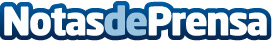 Barcelona Verde: Tours guiados en coche eléctrico hasta la Torre de CollserolaEn una ciudad como Barcelona que tiene unos índices de contaminación cada vez más altos y un turismo al alza, se agradecen propuestas de ocio sostenible y 100% ecológicas como la que propone la empresa www.tourisimo.esDatos de contacto:Iñaki Barahona OrmazabalDiseñador Web y Consultor Seo en Barcelona678060605Nota de prensa publicada en: https://www.notasdeprensa.es/barcelona-verde-tours-guiados-en-coche Categorias: Viaje Automovilismo Cataluña Entretenimiento Ecología Turismo Emprendedores Industria Automotriz http://www.notasdeprensa.es